Optical microscope"Motorized Nikon Eclipse LV150 microscope” meets various needs of observation, inspection, research, and analysis in CENTERA Labs scientific area. It enables observation in the following techniques: bright field, dark field, polarization, and differential interference contrast (DIC). The microscope enables analyzing samples with a maximum size of 10 cm x 10 cm. It is equipped with objectives: 5x, 10x, 20x, 50x, 100x, which have long working distances guaranteeing safe work camera and NIS-BR image analysis software. The NIS-BR software enables:a) manual measurements: length, width, area;b) automatic image analysis;c) combining large-format photos (Large Image);d) composing 2D and 3D photos with a large depth of field;e) personalization of the program;f) generating reports and exporting data (Excel, HTML, RTF, PDF);g) creating individual user accounts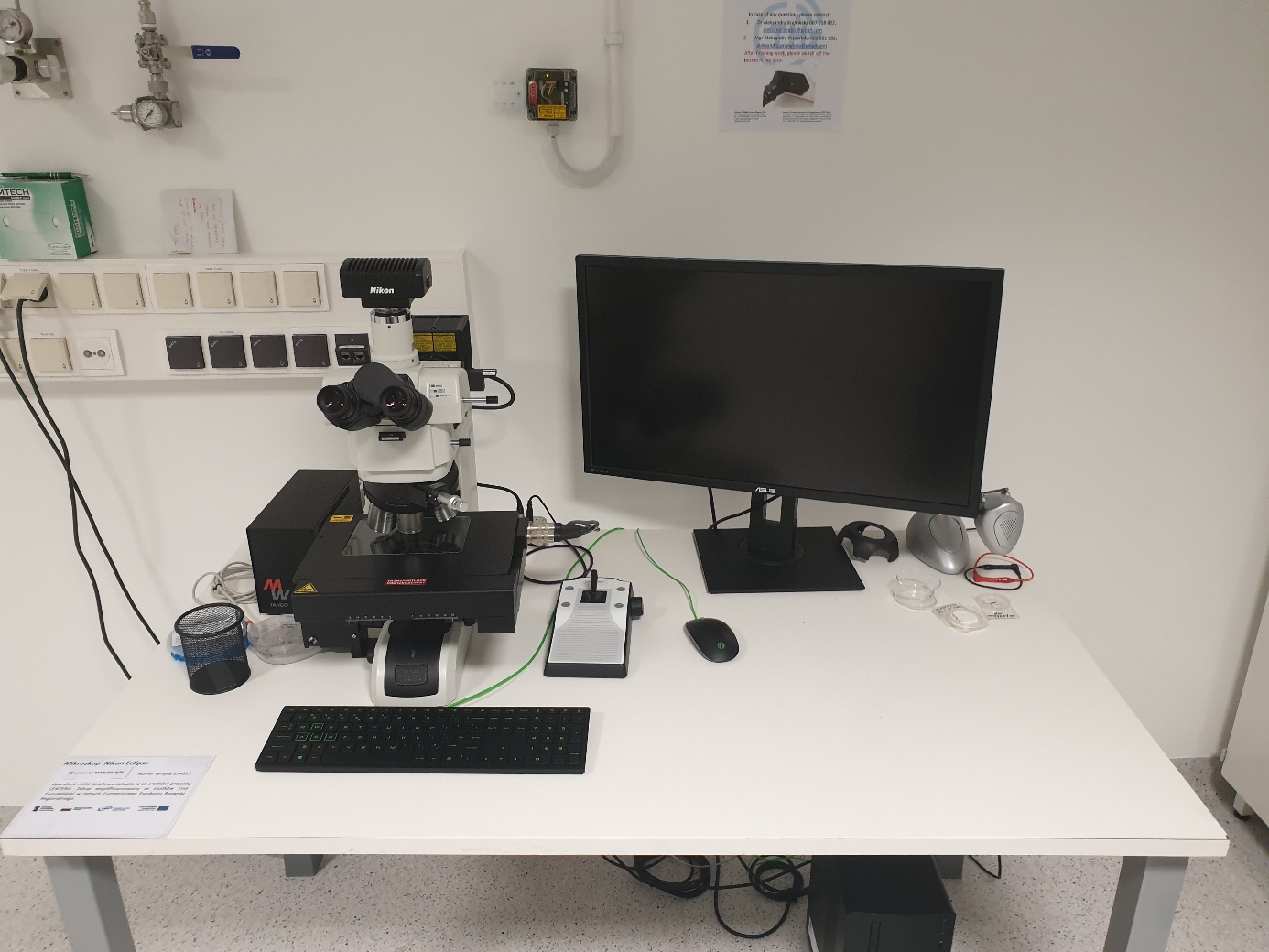 